「アースデイ川越in昭和の街2023」テーマ：ミライのびっくり箱（子どもに驚きの体験を）出展者募集開催日時：2023年10月1日（日）10:00-15:00会場：蓮馨寺（川越市連雀町7-1）主催：第25回アースデイ・イン・川越実行委員会出展者応募期間：2023年6月13日（火）〜7月18日（火）提出書類：「アースデイ川越in昭和の街2023」オンラインフォームまたは出展企画書開催趣旨及び出展者募集：　「アースデイ・イン・川越」は環境保全と国際交流の活動への理解と参加の促進を図るイベントとして1999年に第1回が開催され、2008年から蓮馨寺周辺で「アースデイ・イン・川越 立門前」として開催、2017年から「アースデイ川越in昭和の街」として開催されています。　「アースデイ」は、みんなの未来のために、かけがえのない地球環境を守り、すべての人々と平和で安全な世界を作ることを目的としたイベントです。「アースデイ川越in昭和の街」は、2018年から国連で採択された「SDGs（持続可能な開発目標）」をメインテーマに子どもから大人まで、すべての人が持続可能な社会について考えるための提案を続けています。　2020年と2021年の「アースデイ川越in昭和の街」は、新型コロナウイルス感染症の拡大に対応してオンライン中心の開催、2022年は、蓮馨寺境内での会場でのイベントとステージイベントのオンライン配信を併用するハイブリッド形式で開催しました。2023年は対面方式のみでの開催となります。　SDGsに取り組む企業や団体などに出展いただき、川越市におけるSDGsに向けての活動の活性化や連携の強化、また、特に小中学生の子どもとその保護者等へのSDGsのさらなる普及啓発を図っていきたいと考えております。　今回は、「ミライのびっくり箱（子どもに驚きの体験を）」というテーマで、子どもに驚きの体験を与えるような企画を中心に出展していただきたいと考えています。　出展を希望される企業・団体は、6月13日（火）から7月18日（火）までの応募期間に提出書類にて申し込みください。なお、定期的に実行委員会をオンライン中心に開催しているので出席をお願いいたします。「アースデイ川越in昭和の街2023」出展要項出展者の要件：・SDGs（持続可能な開発目標）に関する事業・活動を行っている企業・団体等・出展者は、実行委員で構成しているLINEグループへの参加と10月まで定期的に1回（7月4日, 8月1日, 8月22日, 9月19日, 10月17日）開催されるオンライン中心の実行委員会への出席をお願いします。出展条件：・SDGsに関係する事業や活動について出展していただきます。なお、主な対象は小中学生など子どもとその保護者を想定しています。・今回のテーマ「ミライのびっくり箱（子どもに驚きの体験を）」を考慮した出展をしていただくことをお願いいたします。出展費用：・出展費は原則無料とします。ただし、出展にかかる諸費用はすべて各出展者負担となります。・全体の広報費や会場費など協賛金によりまかないますので、ご協力をお願いいたします。禁止事項：・公序良俗に反する内容・宗教活動、政治活動及び選挙活動を目的とした内容・その他、実行委員会が不適当と判断したもの応募方法・期限：　2023年6月13日（火）から7月18日（火）までに「アースデイ川越in昭和の街2023出展企画書」に必要事項をご記入の上、提出先に送付ください。すでに実行委員となっている団体以外の申し込みについては、実行委員長より折り返し連絡いたします。提出・問い合わせ先：第25回アースデイ・イン・川越実行委員会　委員長：小瀬博之E-mail: earthdaykawagoe@googlegroups.com参考資料：　「アースデイ川越in昭和の街」ホームページ（http://showanomachi.net/earthday/）アースデイ川越in昭和の街2023出展企画書応募期間：2022年6月13日（火）〜7月18日（火）提出先：アースデイ・イン・川越実行委員会（earthdaykawagoe@googlegroups.com）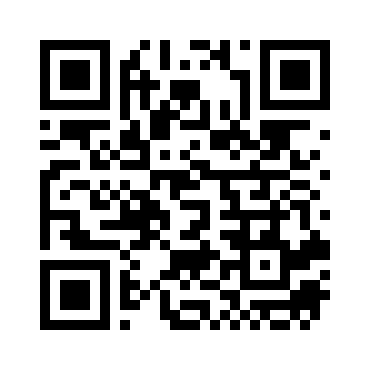 オンラインフォーム（https://forms.gle/jcmXBTKHDXdg9Yrr6, 右のQRコード） でも提出できます。*SDGsの17の目標の詳細は外務省：SDGグローバル指標（https://www.mofa.go.jp/mofaj/gaiko/oda/sdgs/statistics/）などをご覧ください。記入日2023年		月		日団体（出展者）名担当者（連絡先）氏名連絡先メールアドレス連絡先電話番号予定している出展内容のタイトル予定している出展内容の概要（SDGsに関係する内容も記述）*予定している出展内容のSDGsの17の目標への対応（当てはまるものすべてにチェック）□1:貧困をなくそう	□2:飢餓をゼロに	□3:すべての人に健康と福祉を□4:質の高い教育をみんなに	□5:ジェンダー平等を実現しよう□6:安全な水とトイレを世界中に	□7:エネルギーをみんなにそしてクリーンに□8:働きがいも経済成長も		□9:産業と技術革新の基盤をつくろう□10:人や国の不平等をなくそう	□11:住み続けられるまちづくりを□12:つくる責任つかう責任		□13:気候変動に具体的な対策を□14:海の豊かさを守ろう		□15:陸の豊かさも守ろう□16:平和と公正をすべての人に	□17:パートナーシップで目標を達成しようその他連絡事項